Муниципальное бюджетное дошкольное образовательное учреждение«Детский сад №65 «Семицветик» общеразвивающего вида с приоритетным осуществлением деятельности  по познавательно-речевому направлению развития детей»Конспект НОД по пластилинографиитема: «Набухают почки, распускаются листочки»во второй младшей группе Подготовила: воспитатель Татаринова Т. Аг. АлапаевскТема: «Распускаются листочки»Задачи:Образовательные: Формировать умение детей отщипывать небольшие кусочки пластилина от большого куска, раскатывать комочек пластилина: прямыми движениями между ладонями («колбаски»). Прикреплять «колбаску» к заготовке, чуть придавливая его. Прикреплять листочки (макароны) к веточкам.Развивающие:  Развивать мелкую моторику рук, самостоятельность, аккуратность.Воспитательные: Воспитывать интерес к лепке.Материалы:Пластилин зеленого цвета, доски для лепки, картон А3 формата с нарисованной веточкой.Предварительная работа:На прогулке воспитатель обращает внимание детей на то, что появились почки, а за тем листочки на деревьях, выросла травка - все зазеленело.Ход занятия:Организационный момент.(дети сидят на стульчиках, воспитатель читает стихотворение)Весна зазвенела веселою трельюЗверей пробуждает своею капелью,Вот первый листок на деревьях проснулсяИ теплому солнышку он улыбнулся.Все рады вокруг пробудиться от сна,Ведь в гости уже к нам стучится весна! Автор Л. Луканова(Раздается стук в дверь, входит грустный зайчик и приветствует детей)Воспитатель: Ребята, к нам с вами пришел кто? (зайчик). Смотрите, что он нам принес (показывает веточку дерева без листиков).Воспитатель: Ребята, а зайчик мне пошептал на ушко, что он совсем забыл, какое время года наступило?Ответы детей – Весна.(предлагает рассмотреть изображение весны)Воспитатель: Что изображено на картинке? Какое время года? А что же не хватает? Как вы думайте?Ответы детей – листиков.Воспитатель: Когда распускаются листочки, какого цвета они на деревьях?Ответы детей – зеленые.Воспитатель: Ребята, зайчик говорит, что хотел бы, чтоб его лес тоже был весенним и на деревьях распустились листочки. Поможем ему?А сейчас мы с вами с зайчиком немного поиграем.Воспитатель предлагает детям поиграть с зайчиком в подвижную игру «Зайка».(Дети выполняют движения под слова)Зайка беленький сидитИ ушами шевелит,Вот так, вот так,И ушами шевелит!Зайке холодно сидеть,Надо лапочки погреть,Хлоп-хлоп-хлоп-хлоп,Надо лапочки погреть!Зайке холодно стоять,Надо зайке поскакать!Скок-скок-скок-скок,Надо зайке поскакать!Воспитатель: Молодцы, с зайчиком поиграли. А теперь давайте поможем зайчику, чтобы его весенний лес распустился. Практическая частьВоспитатель: А теперь попробуем эти веточки с листочками сделать?(садимся за стол с подгруппой детей)Выполнение работы:1. Берем пластилин, отщипываем кусочек и катаем длинную «колбаску».2. Прижимаем пальчиком веточки на картон, где изображены веточки дерева.3. Приклеиваем ракушки (листочки) к веточкам. (во время работы оказываю индивидуальную помощь) Физкультминутка:Ветер дует к нам в лицо, (машут руками на лицо)Закачалось деревцо. (руки поднять вверх - машут влево - вправо)Ветерок все тише, тише. (присесть, руки опустить вниз)Деревцо все выше, выше. (подняться на носочки, руки вверх)Воспитатель: Ребятки, давайте все ваши деревья покажем зайке. Посмотрите на него, как он радуется, ему все рисунки понравились, и он хочет показать их своим друзьям из леса!Зайка говорит детям о том, что ему очень понравилось в гостях и он обещает прийти еще в гости. Благодарит их и уходит.Заключительная часть Рефлексия:В конце занятия спросить у детей «Кто к нам приходил в гости», «Что мы делали для зайчика», «Какое получилось дерево?»(большое, зеленое, красивое и др.). 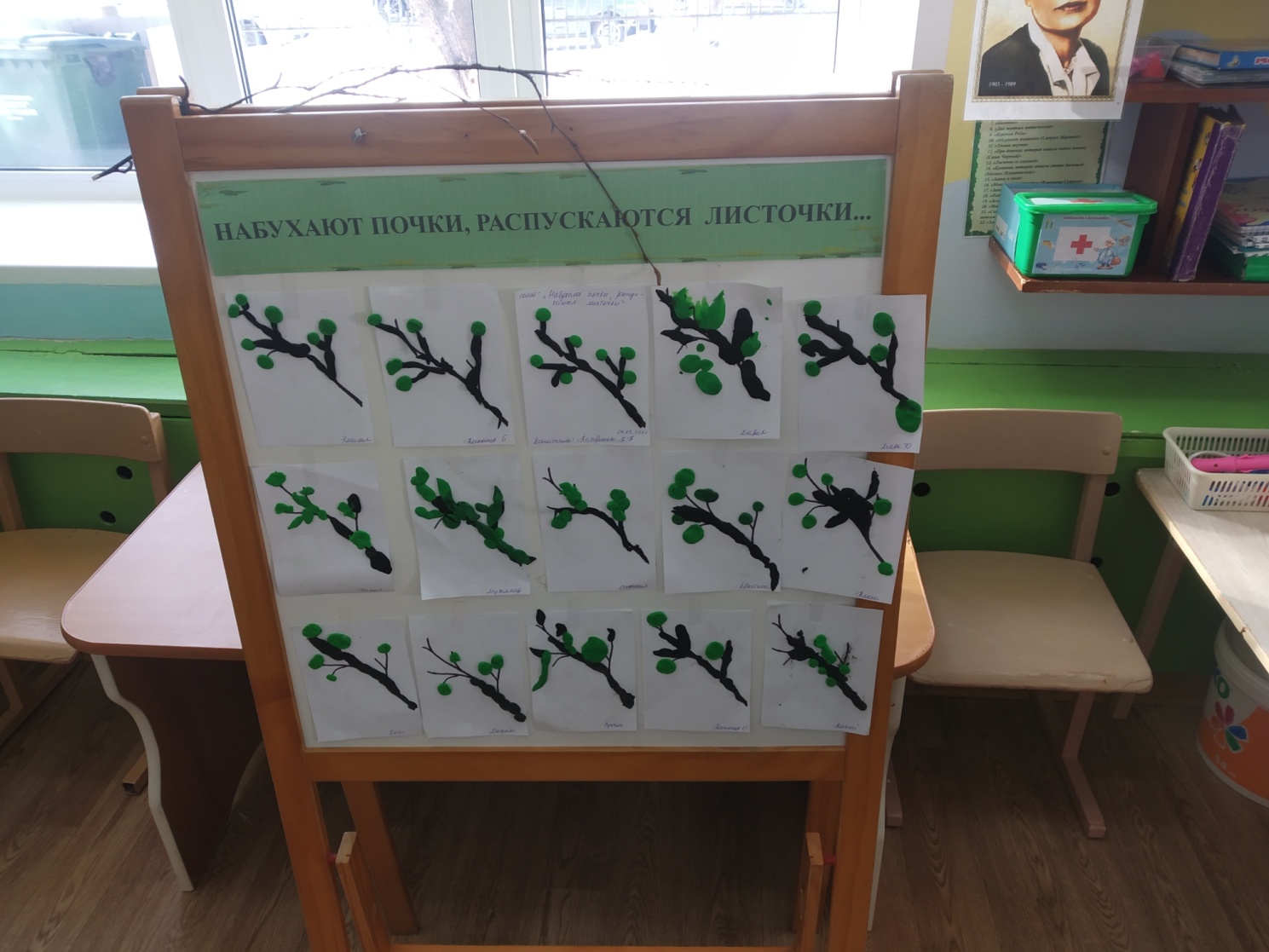 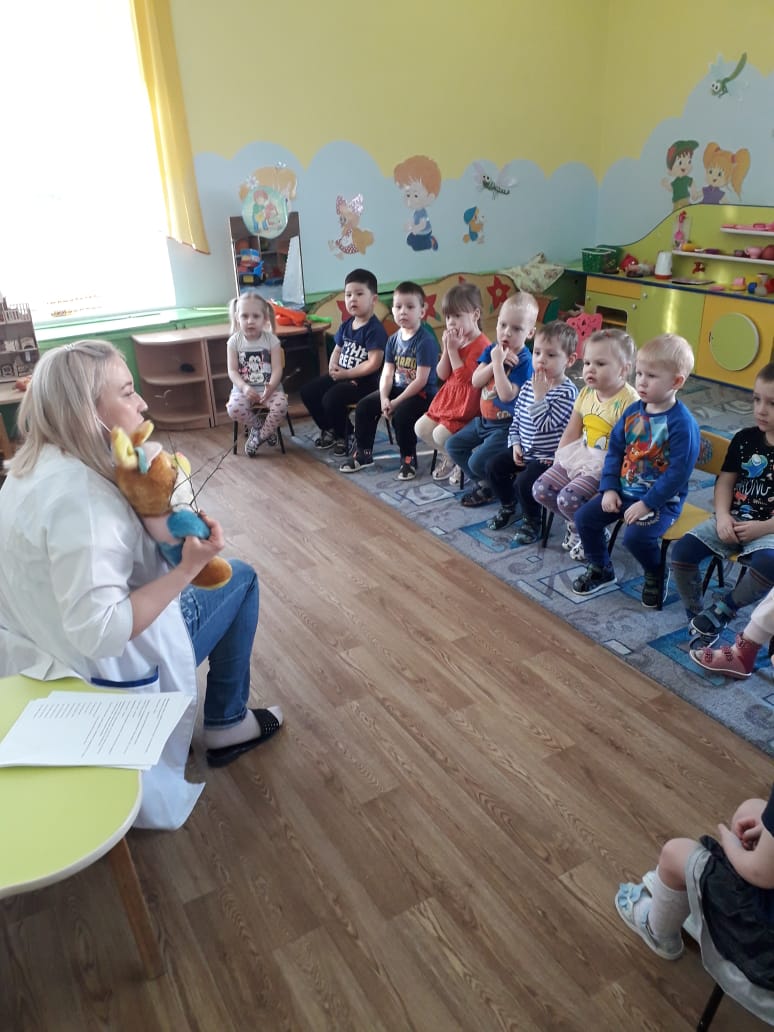 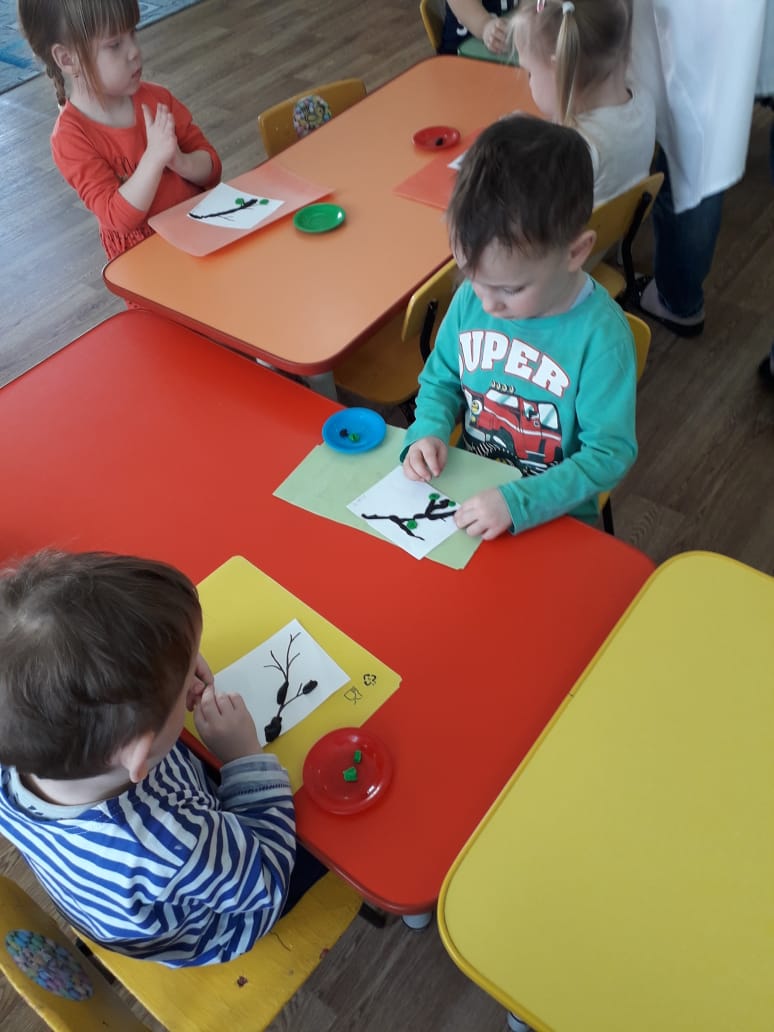 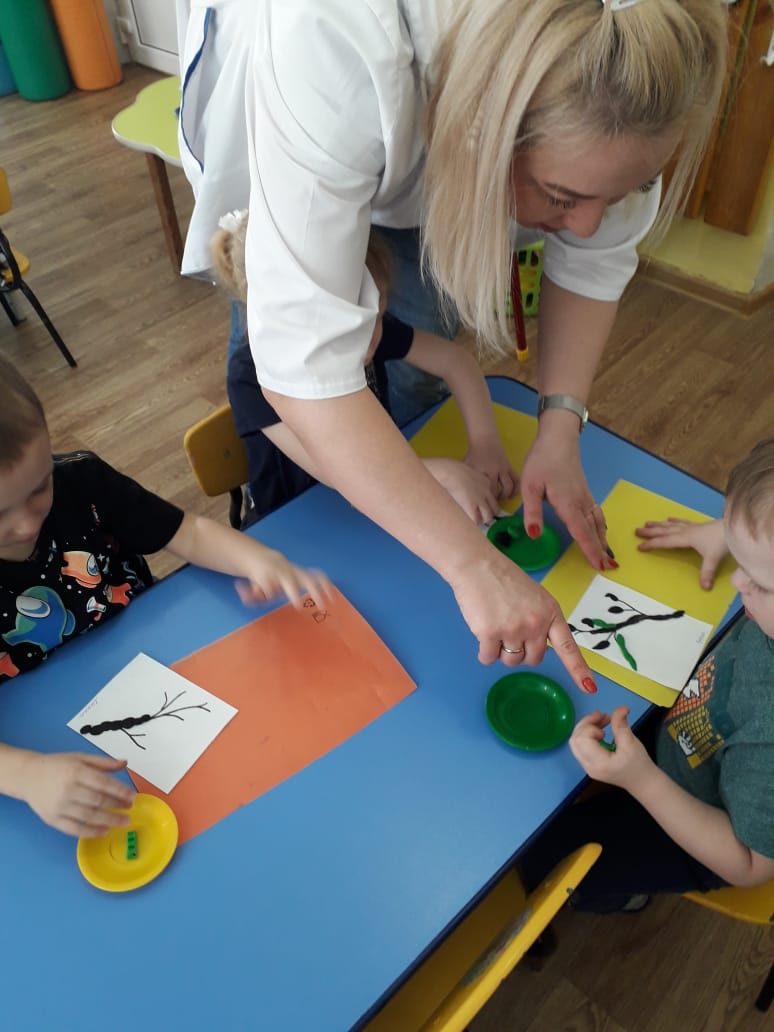 